Predmet: ČítanieTéma: Opakovanie – Otvorené a zatvorené slabiky s písmenom  N, nRočník: štvrtý, variant BPomenuj obrázky a povedz na akú hlásku začínajú: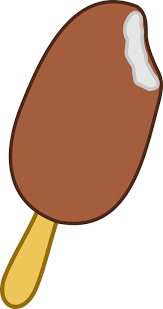 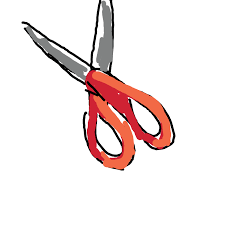 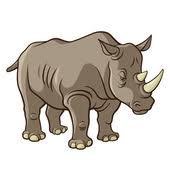 Vyhľadaj a zakrúžkuj hlásku N, n:   A,  N,  J,  s,  n,  l,  a,  N,  i,  j,  n,  L,  M,  A,  N, iČítaj otvorené slabiky:Na                                                      na   Ne                                                      ne                              Ni                                                       niNo                                                      noNu                                                      nuČítaj zatvorené slabiky:An                                                   anEn                                                   enIn                                                     inOn                                                   onUn                                                   un